РЕСПУБЛИКА ДАГЕСТАН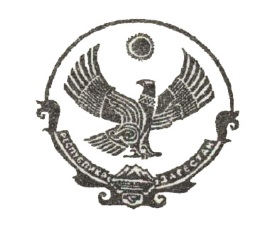 КОНТРОЛЬНО-СЧЁТНАЯ  КОМИССИЯ   ГОРОДСКОГО ОКРУГА «ГОРОД ИЗБЕРБАШ»Аналитическая записка о ходе исполнения бюджета муниципального образования «город Избербаш»  за 1 квартал 2019 года.	Информация о ходе исполнения бюджета  муниципального образования «город Избербаш»  за 1 квартал 2019 года.В связи с возникшим противостоянием в депутатском корпусе в период проведения выборной компании в сентябре-декабре  2018 года правомочные сессии Собрания депутатов городского округа в указанном периоде не проводились. В соответствии с определением Избербашского городского суда Республики Дагестан от 9 ноября 2018 года Собранию депутатов городского округа «город Избербаш» запрещено проводить сессии, в том числе 3-ю внеочередную сессию запланированную на 14 ноября 2018 года.Бюджет города на 2019 год и плановый период 2020 и 2021 годов Собранием депутатов городского округа «город Избербаш» не принят, в связи с чем, введено временное управление бюджетом в соответствии со ст.190 Бюджетного кодекса Российской Федерации. Финансовое управление ежемесячно доводит до главных распорядителей бюджетных средств бюджетные ассигнования и лимиты бюджетных обязательств в размере одной двенадцатой части бюджетных ассигнований и лимитов бюджетных обязательств отчётного года. Аналитическая записка подготовлена на основе анализа показателей,  отражённых в отчёте об исполнении бюджета города по состоянию на  1 апреля 2019 года, представленного в контрольно-счётную комиссию 17 апреля 2019 года.Объёмы межбюджетных трансфертов  муниципальному образования «город Избербаш» Республики Дагестан утверждены Законом Республики Дагестан от 25.12.2018 N 93  "О республиканском бюджете Республики Дагестан на 2019 год (согласно приложению N 20) и на плановый период 2020 и 2021 годов (согласно приложению N 21)" (принят Народным Собранием РД 20.12.2018) в сумме 622 614,2 тыс. рублей, и по собственным доходам на уровне 2018 года – 158 598,5 тыс. рублей и  по расходам в сумме 778 031,1 тыс. рублей. С профицитом местного бюджета в сумме 3 181,7  тыс. рублей.        Результат исполнения доходной части местного  бюджета в 1 квартале 2019 года характеризуется данными, приведенными в следующей таблице:(тыс.руб.)        По данным отчета на 01.04.2019 года доходы муниципального образования исполнены в сумме  163 985,5 тыс. руб., что составляет  21% по отношению к годовому   плану.           В структуре доходов  бюджета   за  1 квартал  2019 года:             - собственные (налоговые и неналоговые) доходы исполнены в сумме                 32 928,1 тыс. рублей или 20,8% от годового бюджетного назначения, и на 0,4%  больше в сравнении с аналогичным периодом прошлого года. Из них налоговые доходы поступили в сумме  24 889,7  тыс. рублей, что составляет  19,1% от годового бюджетного назначения. Неналоговые доходы исполнены в сумме  8 038,4 тыс. рублей, что составляет  28,2%  от годового бюджетного назначения. Доля исполненных налоговых и неналоговых доходов в общем объёме поступивших доходов в среднем составила  20,07%.             - безвозмездные и безвозвратные поступления из республиканского бюджета исполнены в сумме 133 194,1 тыс. рублей или 21.4% от уточненных годовых показателей. Из них поступление субвенций составило  102 076,1 тыс. руб. или  23,7%  соответствующего показателя за год,  дотации –  27 504, 0 тыс. руб. или 24,9%, субсидии –  3 614,0 тыс. руб. или 4,4%.   Удельный вес безвозмездных поступлений в общем объеме доходов за 1 квартал  2019 года составил 81,2% от общего объема доходов.Отраслевая структура расходов бюджета муниципального образования городской округ «город Избербаш» за 1 квартал 2019 года по разделам классификации расходов представлены в таблице:(тыс.руб.)     Расходные обязательства местного бюджета за 1 квартал 2019 года                исполнены в сумме 101 753,0 тыс. рублей, что составляет 13% по отношению к уточнённой бюджетной росписи на 2019 год.	Анализ исполнения расходной части городского бюджета за 1 квартал 2019 года показал, что финансирование расходов по всем разделам  произведено на 11,3% меньше, чем в аналогичном периоде прошлого года.	Результат исполнения бюджета. По состоянию на 1 апреля 2019 года бюджет муниципального образования исполнен с профицитом, в сумме 55 167,5 тыс. рублей. 	Остатки денежных средств на счетах местного бюджета составляют  75 592,1 тыс. руб., из них  44 586,3 тысяч рублей являются целевыми  средствами, из них 2 199,7 тыс. рублей на счетах учреждений.Председатель Контрольно-счетной комиссии                                   Т.Амирбекова.Избербаш, пл.Ленина,2	                                          №____телефон: (8-87245)   2-40-45; от «22»  апреля  2019г.ПоказателиБюджет утверждено на год(по бюджету 2018 года)Бюджет уточненный на 01.04.2019г Исполнение  Исполнение  Исполнение  Исполнение Отклонение (гр.5-гр.7) в %ПоказателиБюджет утверждено на год(по бюджету 2018 года)Бюджет уточненный на 01.04.2019гна 01.04.2019г.на 01.04.2019г.на 01.04.2018г.на 01.04.2018г.Отклонение (гр.5-гр.7) в %ПоказателиБюджет утверждено на год(по бюджету 2018 года)Бюджет уточненный на 01.04.2019гСумма в %Суммав %Отклонение (гр.5-гр.7) в %12345678Доходы  всего781 212,7781 212,7163 985,521164 778,026,4-5,4Остаток средств---2 136,7-- 794,0--1.Собственные в т.ч.:158 598,5158 598,532 928,120,831 704,620,40,4 - налоговые130 098,5130 098,524 889,719,126 981,621,1-2,0- неналоговые28 500,028 500,08 038,428,24 723,017,211,0в % к общей сумме доходов20,320,320,07-19,217,2- 2. Безвозмездные   и безвозвратные перечисления  (финансовая помощь)622 614,2622 614,2133 194,121,4133 867,428,6-7,2- дотации110 018,7110 018,727 504,024,928 716,428,6-3,7- субсидии82 051,482 051,43 614,04,412 495,150,2-45,8- субвенции430 544,1430 544,1102 076,123,792 656,327-3,3- иные межбюджетные трансферты-------в % к общей сумме доходов79,779,781,2-81,2--Наименование показателяБюджетная роспись на 2019г.Уточнённая бюджетная роспись на 2019г.Кассовое исполнение бюджета за 1 квартал  2019г.Кассовое исполнение бюджета за 1 квартал  2019г.Кассовое исполнение бюджета за 1 квартал  2019г.Кассовое исполнение бюджета за 1 квартал  2019г.Отклонение (гр.5-гр.7) в %Наименование показателяБюджетная роспись на 2019г.Уточнённая бюджетная роспись на 2019г.на 01.04.2019г.на 01.04.2019г.на 01.04.2018г.на 01.04.2018г.Отклонение (гр.5-гр.7) в %Наименование показателяБюджетная роспись на 2019г.Уточнённая бюджетная роспись на 2019г.Сумма в %Суммав %Отклонение (гр.5-гр.7) в %12345678Расходы всего,в том числе по разделам бюджетной классификации:-778 031,1101 753,013,0153 050,724,3-11,3общегосударственные вопросы                (01)-35 559,56 287,017,77 183,318,6-0,9национальная безопасность и правоохранительная деятельность          (03)-5 337,4954,817,91 269,723,9-6,0национальная экономика             (04)-74 796,7--5 000,051,9-жилищно-коммунальное хозяйство                (05)-30 331,11 100,53,67 286,023,2-19,6образование         (07)-582 495,888 295,715,2125 158,725,5-10,3культура, кинематография    (08)-16 337,63 042,518,64 481,328,5-9,9социальная политика                                                       (10)-26 499,8644,62,4790,72,5-0,1физическая культура и спорт                      (11)-1 917,5337,917,6476,724,9-7,3средства массовой информации           (12)-4 695,21 090,023,21 390,530,2-7,0обслуживание муниципального долга                                          (13)-60,5--13,820,7-